Formulaire d’inscription séances formation DPI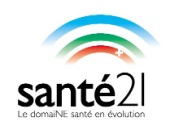 Mardi 26 novembre 2024 – Foyer de la Côte, Corcelles9h à 12hNom, PrénomInstitution01)02)03)04)05)06)07)08)09)10)11)12)13)14)15)16)